Nom Association
Adresse Code PostalVille
Téléphone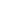 Monsieur le Préfet (ou sous-Préfet),


Nous avons l'honneur de vous faire connaître, conformément aux dispositions de l'article 5 de la loi du 1er juillet 1901 et de l'article 3 de son décret d'application du 16 août 1901, que lors de la séance du conseil d'administration (ou de son assemblée générale) en date du (date) l'association (nom de l’association) dont le siège est situé à (adresse du siège de l’association)et qui a été déclarée le (date de l’assemblée ) a procédé au renouvellement du bureau, composé désormais comme suit :M .... prénoms ...., de nationalité ...., domicilié à ....,exerçant la profession de ...., président sortant /réélu ;
M .... prénoms ...., de nationalité ...., domicilié à ....,exerçant la profession de ...., secrétaire entrant/élu ;M .... prénoms ...., de nationalité ...., domicilié à ....,exerçant la profession de ...., trésorier sortant /réélu.
Nous vous demandons de bien vouloir nous délivrer récépissé de la présente déclaration.

Nous vous prions de recevoir, Monsieur le Préfet, l'assurance de nos sentiments distingués.Le Président (Nom et Signature) Le Secrétaire Sortant (Nom et Signature) Le Secrétaire entrant (Nom et Signature)A (localité), Le (date)